M¤N THÓ THAO Tù CHäNNH¶Y D¢Y tẬP THỂI. Môc tiªu: Sau tiết học, học sinh có khả năng:1. KiÕn thøc:- ¤n  mét sè néi dung cña m«n tù chän.- Nh¶y d©y tËp thÓ.2. KÜ n¨ng :   	- Thực hiÖn được bài tập tâng cầu cá nhân cơ bản đúng kĩ thuật động tác, biết cách phối hợp nhịp nhàng.- Thực hiện được bài tập chuyền cầu theo nhóm đôi cơ bản đúng kĩ thuật động tác3. Thái độ      - Học sinh tập trung, tích cực trong tập luyện, đoàn kết trong quá trình học tập.II. §Þa ®iÓm, Ph­¬ng tiÖn:-  §Þa ®iÓm : Trªn s©n tr­êng, yªu cÇu : dän vÖ sinh s¹ch sÏ, ®¶m b¶o an toµn tËp luyÖn.-  Ph­¬ng tiÖn: cßi, dông cô: cầu, mçi tæ 2-3 d©y nh¶y dµi.III. Néi dung, ph­¬ng ph¸p vµ h×nh thøc tæ chøc:IV: §iÒu chØnh, bæ sung.………………………………………………………………………………………….…………………………………………………………………………………………………………………………………………………………………………………………………………………………………………………………M¤N THÓ THAO Tù CHäN TRß CH¥I “ CON S¢U §O”( hoặc trò chơi học sinh yêu thích)I. Môc tiªu: Sau tiết học, học sinh có khả năng:1. KiÕn thøc:- ¤n  mét sè néi dung cña m«n tù chän.- Trß ch¬i: “ Con s©u ®o”.2. KÜ n¨ng :   	- Thực hiÖn ®­îc c¸c bµi tËp.- Biết c¸ch ch¬i vµ tham gia ch¬i t­¬ng ®èi chñ ®éng.3. Th¸i ®é:     - T¹o cho c¸c em sù khÐo lÐo, nhanh nhÑn, rÌn luyÖn søc m¹nh tay.II. §Þa ®iÓm, Ph­¬ng tiÖn:-  §Þa ®iÓm : Trªn s©n tr­êng, yªu cÇu : dän vÖ sinh s¹ch sÏ, ®¶m b¶o an toµn tËp luyÖn.-  Ph­¬ng tiÖn : 2 cßi ( cho Gv vµ c¸n sù líp), dông cô : bãng cao su ®Ó tËp m«n thÓ thao tù chän, kÎ s©n ®Ó tæ chøc trß ch¬i.III. Néi dung, ph­¬ng ph¸p vµ h×nh thøc tæ chøc:IV: §iÒu chØnh, bæ sung.…………………………………………………………………………………………………………………………………………………………………………………………………………………………………………………………M«n : ThÓ dôcKhối 4TiÕt :   61   TuÇn :  31GV thùc hiÖn : Hµ THÞ TH¶O.KÕ HO¹CH BµI D¹YThø .....ngµy.....th¸ng.....n¨m 2021Néi dung§Þnh l­îngPh­¬ng ph¸p vµ h×nh thøc tæ chøc1. PhÇn më ®Çu- GV nhËn líp, phæ biÕn néi dung, yªu cÇu giê häc. - Khëi ®éng c¸c khíp:- ¤n c¸c ®éng t¸c tay, ch©n, l­ng- bông, toµn th©n, th¨ng b»ng vµ nh¶y cña bµi thÓ dôc ph¸t triÓn chung. 5-6’       1-2’1-2’1-2’- C¸n sù tËp trung líp, b¸o c¸o sÜ sè.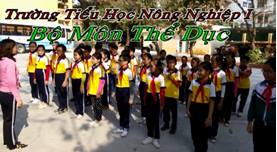 - Cán sự điều khiển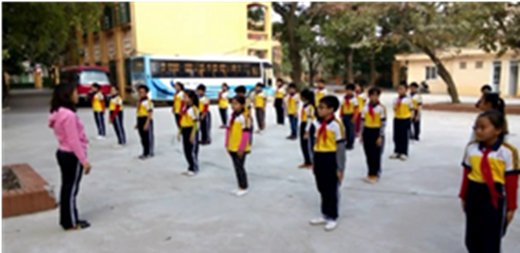 2.PhÇn c¬ b¶n:- M«n tù chän:a, Taâng caàu baèng ñuøi . b, Chuyeàn caàu baèng mu baøn chaân. 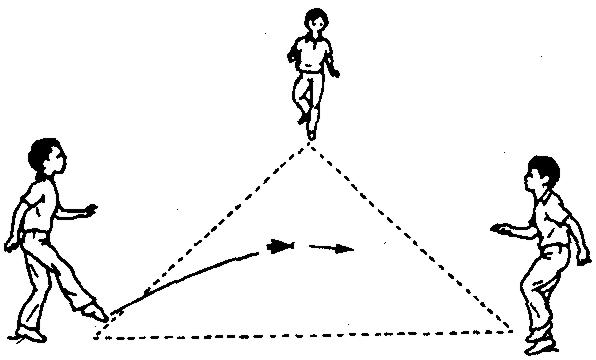 - Nh¶y d©y tập thể.+ Chia tổ3.PhÇn kÕt thóc- Lµm ®éng t¸c th¶ láng kÕt hîp hÝt thë s©u.- Gv cïng Hs hÖ thèng l¹i bµi- Gv nhËn xÐt, ®¸nh gi¸ kÕt qu¶ giê häc - Gv giao bµi tËp vÒ nhµ- Gv cùng HS thả lỏng.- Gv cho kÕt thóc giê häc24-26’12-13’5-6’7-8’12-13’5-6’1’1-2’1-2’1’- GV điều khiển- TËp theo ®éi h×nh 4 hµng ngang- GV nªu tªn ®éng t¸c, lµm mÉu, cho Hs tËp, ®i kiÓm tra, uèn n¾n ®éng t¸c sai.+. Gv quan s¸t vµ söa sai cho Hs.- GV phân tích kỹ thuật động tác- GV làm mẫu động tác- HS làm mẫu.- GV quan sát, sửa sai sau lần nhảy.- HS thực hiện trên các vị trí được phân công.- Gv thả lỏng cùng HS- Gv đặt câu hỏi- Hs trả lời, Hs nhận xét, Gv nhận xét- Gv tuyen dương học sinh- Gv h«: “ gi¶i t¸n”- Hs h«: “ kháe”.M«n : ThÓ dôcKhối 4TiÕt :  62    TuÇn :  31GV thùc hiÖn : Hµ THÞ TH¶O.KÕ HO¹CH BµI D¹YThø .....ngµy.....th¸ng.....n¨m 2020Néi dung§Þnh l­îngPh­¬ng ph¸p vµ h×nh thøc tæ chøc1. PhÇn më ®Çu- GV nhËn líp, phæ biÕn néi dung, yªu cÇu giê häc. - Học sinh khởi động theo nhịp nhạc bài hát “ bống bống bang bang”- Trò chơi: Oản tù tì”5-6’1-2’1-2’1-2’- C¸n sù tËp trung líp, b¸o c¸o sÜ sè.- Cán sự điều khiển2.PhÇn c¬ b¶n:A, M«n tù chän:a, Taâng caàu baèng ñuøi . - kết hợp tổ chức thi đuab, Chuyeàn caàu baèng mu baøn chaân. - Tổ chức thi đuaB, Trß ch¬i vËn ®éng:- Trß ch¬i: “ Con s©u ®o”.( hoặc trò chơi học sinh yêu thích”3.PhÇn kÕt thóc- HS thả lỏng theo nhịp bài “dận vũ con vit”- GV cïng HS hÖ thèng l¹i bµi- GV nhËn xÐt, ®¸nh gi¸ kÕt qu¶ giê häc, GV giao bµi tËp vÒ nhµ- GV kÕt thóc giê häc24-26’14-16’5-6’6-7’2-3’12-13’5-6’1’1-2’1-2’1’- GV nêu tên bài tập- Gv làm mẫu phân tích bài tập- GV điều khiển HS tập 2 nội dung theo đội hình 4 hàng ngang.- GV quan sát sửa sai kết hợp thi đua giữa các nhóm tập.- GV goi 3-4 bạn lên thi đua tang cầu tính số cầu tâng được, bạn thắng cuộc sẽ dành hoa điểm tốt và khen ngợi từ  GV và các bạn.- GV nêu tên trò chơi, cùng HS nhắc lại cách chơi luật chơi, học sinh chơi thử- GV điều khiển HS chơi có thi đua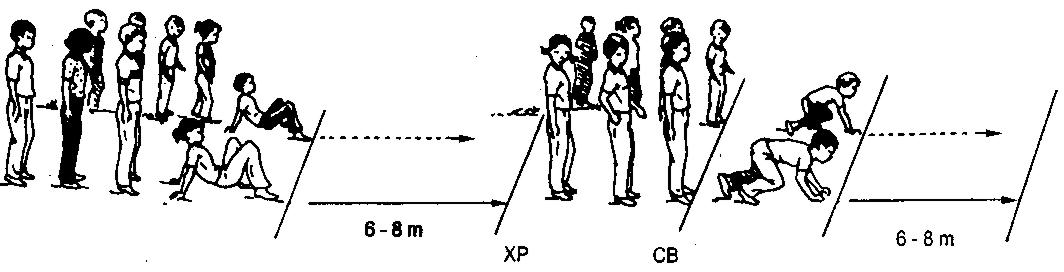 - GV điều khiển.- HS đặt câu hỏi chia sẻ, HS trả lời.- GV cùng chia sẻ, nhận xét, tuyên dương HS- GV giao BTVN- Gv h«: “ gi¶i t¸n”- Hs h«: “ kháe”.